CONVOCATION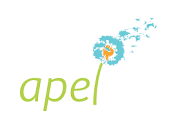 Assemblée Générale Ordinaire  Livry Gargan, le 5 septembre 2019 Chers parents, La nouvelle année scolaire débute. Nos enfants viennent de prendre ou de reprendre leur place à l’école Notre Dame. Notre association reprend également ses activités au service des familles, en liaison étroite avec la direction et la communauté éducative, pour le plus grand bien de l’éducation que nous voulons tous donner à nos enfants. Aussi sommes-nous heureux de vous inviter à participer à l’Assemblée Générale Ordinaire de l’APEL Notre Dame qui aura lieu dans la cantine de l’école :Le vendredi 20 septembre 2019 à 19h30ODRE DU JOUR :Présentation des intervenantsLe rapport moral et d’activités de l’année 2018/2019 (vote)Le rapport financier 2018/2019 (vote)    - Approbation des comptes 2018/2019    - Quitus de gestionPrésentation du rapport d’orientation 2018/2019 (vote)Budget prévisionnel 2019/2020 (vote)Montant de la cotisation pour l’année 2020/2021 (vote)Election des membres du Conseil d’Administration (présence obligatoire) Le conseil et moi-même comptons sur votre présence à cette Assemblée Générale Ordinaire qui est la vôtre.Si vous ne pouvez pas assister à l’assemblée générale ordinaire, vous pouvez vous y faire représenter par un autre membre qui devra être muni d’un pouvoir.L’APEL ne vit et n’est représentative que grâce à votre présence, à votre engagement et à votre action. Son souffle, son dynamisme et sa présence reposent sur vous. Nous vous attendons nombreux à cette assemblée générale ordinaire. Si vous êtes volontaire et disponible, rejoignez-nous au conseil d’administration, véritable moteur de notre association.Recevez, chers parents, mes sincères remerciements. Melle LE MOUEL Christelle (Présidente de l’APEL Notre Dame)CANDIDATURE au Conseil d’Administration(A retourner via le cahier de votre enfant avant le 19 septembre 2019)Je soussigné(e) Mr, Mme ………………………………………………………………………………….. parent de l’école Notre Dame dont l’enfant est en classe de : …………………………..me porte candidat(e) au Conseil d’Administration de l’APEL.Téléphone : ……………………………………………………………..Adresse @ : ……………………………………………………………..Signature    --------------------------------------------------------------------------------------------------------- POUVOIRJe soussigné(e) Mr, Mme ……………………………………………………………………………………………………………. parent de l’école Notre DameParticipera à l’Assemblée Générale Ordinaire   ⃝Ne participera pas à l’Assemblée Générale Ordinaire  ⃝Et donne pouvoir à Mr, Mme …………………………………………………………………………………….. de le représenter à l’AGO de l’APEL Notre Dame du Vendredi 20 septembre 2019 et de prendre part en mon nom aux votes qui y interviendront.Signature (bon pour pouvoir)